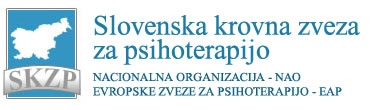 14. ŠTUDIJSKI DNEVI SKZPIZZIVI ZGODNJEGA ODRASLEGA OBDOBJA26. maj – 28. maj 2017, ZrečePRIJAVNICA – UDELEŽENCIIme in priimek:  Izobrazba in delovno mesto:Psihoterapevt/ka – diplomski naziv:Študent/ka psihoterapije:      DA     NE   (obkrožite)     Psihoterapevtska modaliteta: Član/ica strokovnega društva/zveze:Drugo:Naslov, kamor želite prejemati informacije: Tel. št.:                                                                     E-mail:Naziv plačnika:Naslov plačnika:  Tel. št.:                                                                       E-mail:Zavezanec za DDV:   DA   NE  (obkrožite)     Davčna številka:       Kraj in datum:				       Podpis in žig:  Za vsak termin zapišite zaporedne številke (po urniku delavnic) treh želenih delavnic, naslov delavnice in njihove izvajalce. Na prvo mesto delavnico, ki ji dajete prednost, nato druga želena delavnica in na tretje mesto tretja možna delavnica.1.	2.3. 1.   	2.  3.   	1.   	2.  3.   	Udeleženci:						Upokojenci:do 15. 5.		225 € / 245 € 			do 15. 5.		 180 € / 200 €po 15. 5.		255 € / 280 €			po 15. 5.		 225 € / 245 €za en dan		  90 € / 100 €			za en dan 	  	   80 € /   90 €Študenti:						Skupine (nad 10 udeležencev):do 15. 5.		 150 € / 165 €			do 15. 5.		 180 € / 200 €po 15. 5.		 180 € / 200 €			po 15. 5.		 210 € / 230 €za en dan   		   70 € /   80 €			za en dan 	  	   80 € /   90 €Aktivni udeleženci oz. nosilci delavnic:           do 15. 5.		 160 € / 175 €	     	     Slovenska krovna zveza za psihoterapijo:po 15. 5.		 180 € / 200 €	     	     Čufarjeva cesta 5, 2000 Mariborza en dan  	                70 € /   80 €	     	     TRR št.: SI56 0451 5000 0611 026 NKBMPrijavljam se na slavnostno večerjo:  DA   NEImam polpenzion v Termah Zreče:  DA    NEPolna cena večerje: 28 €Za udeležence s polpenzionom v Termah Zreče (doplačilo): 18 €Podatki o udeležencu:Podatki o plačniku:Prijava delavnic:Petek, 26. 5. 2017: 14.30 – 16.30Sobota, 27. 5. 2017: 11.00 – 13.00Nedelja, 28. 5. 2017: 09.00 – 11.00Kotizacija:Slavnostna večerja:Izpolnjeno prijavnico in kopijo potrdila o plačilu kotizacije, pošljite do15. maja  (nižja kotizacija, kasneje polna) na naslovSKZP, Čufarjeva cesta 5, 2000 Mariborali na elektronski naslov tajnistvo@skzp.org.Dodatne informacije lahko dobite na tel. št.: 041/572-443 (Manuela Mežič)